comment réviser efficacement?-	réviser: répéter, revoir une matière – " On va revoir les verbes. D'abord on va réviser 'courir'."-	volontiers: avec plaisir – "Vous pourriez nous aider? – Oui, volontiers."-	quotidien, quotidienne: de chaque jour – " 'Donne-nous aujourd'hui notre pain quotidien'. (Notre Père)"-	renforcer (1 commencer): rendre plus fort – "Ce mur n'est pas solide. On devrait le renforcer."-	négliger (1 manger): ne pas attacher (beaucoup) d'importance à quelque chose – "Hervé ne se soigne pas. Il fume et il néglige sa santé."Les mots en italique sont à comprendre par le contexte ou un mot connu. Étudier: comment réviser efficacement? Il n'y a plus que quelques semaines avant la fin de l'année scolaire. Il est grand temps de s'organiser pour être prêt les jours des examens. Quelques conseils:Révisez régulièrement la matière.Mathilde a obtenu un très beau résultat pendant ses années à l'école secondaire à Paris. Son secret, elle vous le donne volontiers. Elle travaillait tous les jours après les cours et ne se couchait jamais très tard. Une bonne habitude qui lui rend encore un grand service, maintenant qu'elle est à l'université où elle suit, avec succès, des cours de médecine.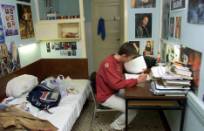       Un travail régulier, est-ce la clé du succès? Bien sûr! C'est même prouvé scientifiquement. Alain Lieury, professeur de psychologie à l'université de Rennes, l'affirme: "La répétition est le meilleur moyen de bien apprendre." Demandez d'ailleurs à un professeur de musique, il confirmera volontiers: lorsqu'on apprend à jouer d'un instrument, il est beaucoup plus efficace de travailler un morceau cinq minutes chaque jour qu'une heure une fois par semaine. 